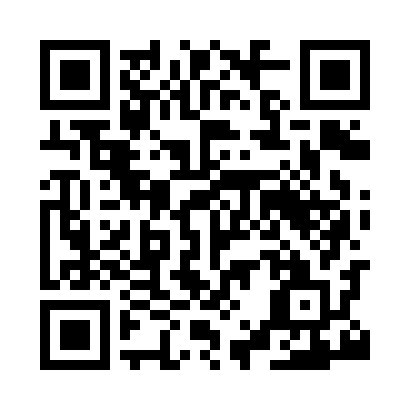 Prayer times for Barlborough, Derbyshire, UKWed 1 May 2024 - Fri 31 May 2024High Latitude Method: Angle Based RulePrayer Calculation Method: Islamic Society of North AmericaAsar Calculation Method: HanafiPrayer times provided by https://www.salahtimes.comDateDayFajrSunriseDhuhrAsrMaghribIsha1Wed3:245:301:026:118:3510:422Thu3:215:281:026:138:3710:453Fri3:185:261:026:148:3910:484Sat3:145:241:026:158:4010:515Sun3:125:221:026:168:4210:526Mon3:115:211:026:178:4410:537Tue3:105:191:026:188:4610:548Wed3:095:171:026:198:4710:559Thu3:095:151:026:208:4910:5510Fri3:085:131:026:218:5110:5611Sat3:075:121:026:228:5210:5712Sun3:065:101:016:238:5410:5813Mon3:055:081:016:248:5610:5914Tue3:045:071:016:258:5711:0015Wed3:035:051:026:268:5911:0016Thu3:035:031:026:279:0111:0117Fri3:025:021:026:289:0211:0218Sat3:015:001:026:299:0411:0319Sun3:004:591:026:299:0511:0420Mon3:004:571:026:309:0711:0421Tue2:594:561:026:319:0811:0522Wed2:584:551:026:329:1011:0623Thu2:584:531:026:339:1111:0724Fri2:574:521:026:349:1311:0825Sat2:574:511:026:359:1411:0826Sun2:564:501:026:359:1511:0927Mon2:564:491:026:369:1711:1028Tue2:554:471:026:379:1811:1029Wed2:554:461:036:389:1911:1130Thu2:544:451:036:389:2111:1231Fri2:544:451:036:399:2211:12